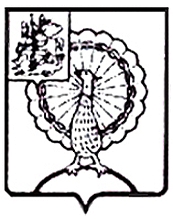 Информация об итогах проведенного контрольного мероприятия«Проверка соблюдения  порядка управления, распоряжения имуществом, находящимся в собственности муниципального образования «Городской округ Серпухов Московской области» (выборочным методом)»1. Основание для проведения контрольного мероприятия: пункт 2.1. раздела 2 Плана работы Контрольно-счетной палаты городского округа Серпухов на 2020 год (утвержденного Приказом Председателя № 178 от 23.12.2019г. (с изменениями), приказ Председателя Контрольно-счетной палаты городского округа Серпухов Московской области от 17.01.2020 года № 5.2. Предмет контрольного мероприятия: проверка соблюдения  порядка управления, распоряжения имуществом, находящимся в собственности муниципального образования «Городской округ Серпухов Московской области.3. Объекты контрольного мероприятия: - Комитет по управлению имуществом городского округа Серпухов Московской области.4. Проверяемый период деятельности: 2019 год.5. Срок проведения контрольного мероприятия: с 23.01.2020 по 21.04.2020 года.6. По результатам контрольного мероприятия установлено следующее:6.1. В нарушение п.2 Приказа Минэкономразвития РФ от 30.08.2011г. №424 «Об утверждении порядка ведения органами местного самоуправления реестра муниципального имущества» (с учетом изменений от 13.09.2019г.), Положение не содержит сведений об ином муниципальном имуществе, не относящемся к недвижимым и движимым вещам.6.2. Нарушение порядка учета и ведения реестра государственного (муниципального) имущества (пункт 3.24 Классификатора)В нарушение Приказа Министерства экономического развития РФ от 30.08.2011г. №424 «Об утверждении порядка ведения органом местного самоуправления реестров муниципального имущества» Реестр муниципального имущества на электронном носителе с использованием программного продукта «ЕИСУГИ Московской области» на момент проверки сформирован не в полном объеме.В нарушение Приказа Министерства экономического развития РФ от 30.08.2011г. №424 «Об утверждении порядка ведения органом местного самоуправления реестров муниципального имущества» Реестр муниципального имущества на бумажном носителе по состоянию на 31.12.2019г. содержит недостоверные данные, сведения в части балансовой стоимости недвижимого имущества и начисленной амортизации (износе), сведения о кадастровой стоимости недвижимого имущества, дата возникновения и прекращения права муниципальной собственности на недвижимое имущество, сведения о правообладателе муниципального недвижимого имущества, реквизиты документов – оснований возникновения (прекращения) права муниципальной собственности на недвижимое имущество отсутствуют.6.2.1. В нарушение п.4 Приказа Минэкономразвития РФ от 30.08.2011г. №424 «Об утверждении порядка ведения органами местного самоуправления реестра муниципального имущества», а также в нарушение п.4.1. Положения в разделе 1 Реестра на бумажном носителе, по состоянию на 31.12.2019 года, установлено отсутствие отдельных, предусмотренных законом данных.6.2.2. В нарушение п.3 Порядка в  разделе 3 Реестра муниципальной собственности  городского округа Серпухов на бумажном носителе отсутствуют необходимые сведения.6.2.3. Данные о муниципальном имуществе муниципального образования «Городской округ Серпухов» в Реестре на бумажном носителе, а также в Реестре на электронном носителе с использованием программного продукта «ЕИСУГИ Московской области» в разделе «Реестр имущества» отличаются от данных бухгалтерского учета по счету 205.21.6.2.4. Данные в электронный Реестр о муниципальном имуществе внесены не в полном объеме, а содержатся в виде сводов правоустанавливающих документов, разложенных в хронологическом порядке.6.2.5. По объекту: кадастровый номер 50:58:0000000:18942 установлены расхождения данных в части площади объекта, отраженные в Реестре на бумажном носителе с данными Реестра в электронном виде и данными справочной информации портала услуг Федеральной службы государственной регистрации, кадастра и картографии.	6.2.6. Девять объектов недвижимого имущества, которые значатся в электронном Реестре, отсутствуют в Реестре на бумажном носителе;	6.2.7. Семь объектов недвижимого имущества, которые значатся в Реестре на бумажном носителе, отсутствуют в Реестре в электронном виде;	6.2.8. По объекту: г.Серпухов, ул.Новая, «ХХХ» установлены расхождения данных в части площади объекта, отраженные в Реестре на бумажном носителе с данными Реестра в электронном виде.	6.2.9. По объекту: с кадастровым номером 50:58:0040604:5992 установлены расхождения данных в части номера квартиры. 	6.2.10. По пяти объектам недвижимого имущества информация должна быть исключена из Реестра.	6.2.11. В результате выборочной проверки порядка внесения сведений в Реестр муниципального имущества, установлено, что информация в Реестр вносится несвоевременно. 		6.2.12. В нарушение п.2.1, п.3.2.,п.5.2. Положения, объекты недвижимости, указанные в Оборотно – сальдовой ведомости по счету 0.108.51, не отражены в предоставленном Реестре муниципального имущества. Указанные факты свидетельствуют о том, что Комитет по управлению имуществом городского округа Серпухов не в полной мере осуществляет полномочия по учету объектов муниципальной собственности и ведению реестра муниципального имущества, предусмотренные Положением о порядке ведения реестра муниципального имущества муниципального образования, а также предусмотренные Порядком, утвержденным Приказом Минэкономразвития РФ от 30.08.2011г. № 424 «Об утверждении порядка ведения органами местного самоуправления реестра муниципального имущества» и не дают возможности объективно оценить состав муниципального имущества, его объем и динамику изменений.6.3. Нарушение руководителем экономического субъекта требований организации ведения бухгалтерского учета, хранения документов бухгалтерского учета и требований по формированию учетной политике (п.2.1. Классификатора)	В нарушение п.8 № 402-ФЗ п.1.8.4. раздела 1.8 «Учет имущества муниципальной казны» Учетной политики для целей бюджетного учета Комитета по управлению имуществом городского округа Серпухов, утвержденной Распоряжением председателя №133 от 27.12.2018г. противоречит п. 143 Приказа № 157н.	6.4. 	Нарушение требований, предъявляемых к проведению инвентаризации активов и обязательств в случаях, сроках и порядке, а также к перечню объектов, подлежащих инвентаризации определенных экономическим субъектом (пункт 2.4 Классификатора)В нарушение статьи 11 Закона № 402-ФЗ, п.1.8.6. Учетной политики инвентаризация имущества казны не проводилась.6.5.Нарушение требований, предъявляемых к оформлению фактов хозяйственной жизни экономического субъекта первичными учетными документами	Принятые к  бухгалтерскому учету документы содержат недостоверные данные о свершившихся фактах хозяйственной жизни       (пункт 2.2.1 Классификатора).В нарушение п.2.1, п.3.2., п.5.2. Положения и ст.9, 10 Федерального закона от 06.12.2011 № 402-ФЗ «О бухгалтерском учете» объекты недвижимости, указанные в Оборотно – сальдовой ведомости по счету 0.108.51, не соответствуют данным в Реестре муниципального имущества (восемь объектов). 6.6.Нарушение требований, предъявляемых к оформлению фактов хозяйственной жизни экономического субъекта первичными учетными документами	Принятые к  бухгалтерскому учету документы содержат недостоверные данные о свершившихся фактах хозяйственной жизни       (пункт 2.2.1 Классификатора).6.6.1. В нарушение п.2.1, п.3.2., п.5.2. Положения и ст.9, 10 Федерального закона от 06.12.2011 №402-ФЗ «О бухгалтерском учете» объекты недвижимости, указанные в Оборотно – сальдовой ведомости по счету 0.108.51, не соответствуют данным в Реестре муниципального имущества (10 объектов). 		6.6.2. В нарушение п. 141 и п. 145 Инструкции № 157н, п.2.1, п.3.2.,п.5.2. Положения, ст.9, 13,14 Федерального закона от 06.12.2011 №402-ФЗ «О бухгалтерском учете» при сличении данных о балансовой стоимости муниципального имущества, составляющего муниципальную казну, по данным бухгалтерского (бюджетного) учета с данными указанными в Реестре муниципального имущества (выписках из Реестра муниципального имущества), установлены несоответствия данных о балансовой стоимости объекта (3 объекта).		6.6.3. В результате отсутствия в предоставленном Реестре муниципального имущества балансовой стоимости объектов муниципального имущества по состоянию на 31.12.2019г., не представляется возможным провести проверку соответствия данных бухгалтерского учета, данным муниципального Реестра. 6.6.4. В нарушение п.143 Инструкции № 157н к учету принято 89 объектов имущества, со стоимостью 0 руб. 01 коп. и  1 рубль, что приводит к искажению бюджетной отчетности в части стоимости нефинансовых активов, находящихся в муниципальной собственности.	6.7. Нарушения порядка предоставления в аренду, безвозмездное пользование, доверительное управление  объектов государственного (муниципального) имущества, в том числе предоставление государственного (муниципального) имущества в пользование без оформления договорных отношений, с превышением полномочий (пункт 3.37.1 Классификатора)6.7.1. В нарушение части 9 статьи 17.1. Федерального закона №135–ФЗ «О защите конкуренции» условие о заключении договора аренды на новый срок в 2019 году с прежним Арендатором с установлением арендной платы на основании оценки рыночной стоимости не исполнено.6.7.2. В нарушение статьи 17.1 Федерального закона №135-ФЗ «О защите конкуренции», раздела 8 Положения 69/7, договором № 2067 от 01.10.2013 года в субаренду было предоставлено нежилое помещение общей площадью 19,5 кв.м. «для организации общественного питания» без проведения конкурса, аукциона. Головной договор аренды №2054 от 01.02.2013г. был заключен на помещение с общей площадью 29,4 кв.м. для размещения общественной организации, с основанием для заключения договора– пункт 4 часть 1 статьи 17.1 (без проведения конкурса, аукциона), сдача в субаренду имущества без проведения торгов (пункт 16 части 1 статьи 17.1) возможна лишь лицом, права владения и (или) пользования которому в отношении такого имущества предоставлены по результатам торгов, либо торги признаны несостоявшимися, и в случае несоблюдения данного условия, такой договор аренды мог быть заключен только по результатам проведения конкурса или аукциона на право заключения соответствующего договора.6.8. Нарушение порядка закрепления и использования находящихся в государственной (муниципальной) собственности административных зданий, строений, нежилых помещений и движимого имущества (пункт 3.19 Классификатора)	6.8.1. Согласно Приложению № 5 к акту по результатам контрольного мероприятия в 7 договорах аренды нежилых помещений, расположенных на территории городского округа Серпухов, установлены несоответствия в части применяемых коэффициентов.	6.8.2.Решением от 17 октября 2018г. №6/2, утвержденным Советом депутатов Серпуховского муниципального района Московской области с 01.01.2019г. установлена базовая ставка арендной платы за 1 квадратный метр находящихся в собственности Серпуховского муниципального района, в размере 1000 рублей, а Решением от 29 октября 2018г. №2/17, утвержденным Советом депутатов городского поселения Оболенск Серпуховского муниципального района Московской области с 01.01.2019г. установлена базовая ставка арендной платы за 1 квадратный метр общей площади нежилых помещений 1100 рублей , при анализе договоров аренды на нежилые помещения было установлено, что часть договоров заключалась Администрацией Серпуховского муниципального района на нежилые помещения расположенные, к примеру, в городском поселении Оболенск (так как данные помещения стояли на балансе именно Администрации Серпуховского муниципального района) соответственно на помещения, расположенные даже в одном доме (по одному адресу) имели разный расчет арендной платы, также следует отметить, что договора аренды на нежилые помещения, отраженные в данном приложении имеют расчет арендной платы с применением базовой ставки арендной платы в размере 850 рублей, действовавшей в 2018 году в городском поселении Оболенск, пересчет в связи с утверждением новой ставки не предоставлен, в связи с этим бюджет городского округа Серпухова в 2019 году недополучил сумму арендной платы.	6.8.3. В нарушение статьи 616 Гражданского кодекса РФ, стороны договора имеют право сами решать за чей счет будет производится капитальный или частичный ремонт помещения, в случае если это не определено договором. Фактически пунктом 2.1.3 Договора установлено, что Арендатор обязан своевременно производить текущий ремонт имущества за счет собственных средств, а пунктом 2.2.1. установлено, что арендатор имеет право производить неотделимые улучшения имущества с письменного согласия Арендодателя, и стоимость таких улучшений не возмещается, таким образом бюджет городского округа Серпухов Московской области недополучил сумму арендной платы.6.9.Непринятие мер по взиманию просроченной задолженности по арендной плате за пользование муниципальным имуществом (п.3.60 Классификатора)6.9.1. В нарушение гл.34 ГК РФ Комитетом по управлению имуществом Администрации городского округа Серпухов несвоевременно принимаются меры по взиманию просроченной задолженности образовавшейся в результате несвоевременного внесения арендной платы за пользование муниципальным имуществом, в результате чего установленная  сумма была признана безнадежной к взысканию.6.10. Нарушение порядка разработки прогнозного плана (программы) приватизации государственного (муниципального) имущества (пункт 1.1.23 Классификатора)		6.10.1. В нарушение пункта 3.3 Положения о порядке и условиях приватизации прогнозный план утвержден несвоевременно.		6.10.2. Форма прогнозного плана (программы) приватизации, установленная разделом 3 Положения о порядке и условиях приватизации, не соответствует по своему содержанию требованиям, установленным Постановлением Правительства РФ от 26.12.2005 № 806, а именно в части прогноза объемов поступлений в муниципальный бюджет при продаже муниципального имущества.		6.11. Состав комиссии по приватизации муниципального имущества не актуализирован, содержит должностные лица, прекратившие в настоящее время трудовые отношения в Администрации городского округа Серпухов и ее отраслевых органах.6.12. Положение о порядке и условиях приватизации не актуализировано,  содержит ссылку на Постановление от 12 августа . № 585 утратившее силу 29.10.2019 года.	6.13. Нарушение порядка приватизации государственного и муниципального имущества (пункт 3.28 Классификатора)		В нарушение статьи 10 Положения о порядке и условиях приватизации, постановления Главы городского округа Серпухов, определяющие условия приватизации, устанавливают иной срок оплаты стоимости объекта.	6.14. В нарушение пункта 3 Положения о порядке и условиях приватизации, 1 объект  не был исключен из Прогнозного плана (программы) приватизации. 	По результатам контрольного мероприятия Комитету по управлению имуществом городского округа Серпухов Московской области вынесено 2 предписания и 1 представление.Также по результатам контрольного мероприятия были направлены информационные письма в Совет депутатов городского округа Серпухов и Главе городского округа Серпухов, а также Отчет о результатах контрольного мероприятия для сведения был направлен в Прокуратуру городского округа Серпухов.КОНТРОЛЬНО-СЧЕТНАЯ ПАЛАТАГОРОДСКОГО ОКРУГА СЕРПУХОВМОСКОВСКОЙ ОБЛАСТИКОНТРОЛЬНО-СЧЕТНАЯ ПАЛАТАГОРОДСКОГО ОКРУГА СЕРПУХОВМОСКОВСКОЙ ОБЛАСТИ142203, Московская область, городской округ Серпухов, ул. Советская, д.88  ИНН/КПП: 5043044241/504301001ОГРН: 1115043006044телефон:  8(4967)37-71-85, 37-45-40 e-mail : kspserpuhov@yandex.ru https://ksp-serpuhov.ru